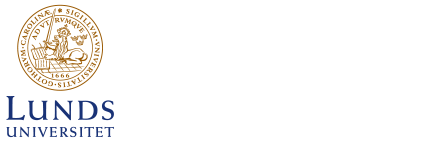 SOCIALHÖGSKOLANAnsökningsblankettAtt teoretisera i samhällsvetenskap 7,5 hp Doktorandkursen har 18 platser. Om antalet kursanmälningar överskrider antalet kursplatser fördelas platserna mellan lärosätena. Nationella forskarskolans doktorander har företräde.Sista anmälningsdag: 29 februari 2020Datum och underskrift av sökande.                  Underskrift av prefekt/handledare/motsv.Ansökan skannas och mailas till: anneli.nielsen@soch.lu.seNamnPersonnummerE-postadressHemadressTelefon privatLärosäte och institution/motsv. Adress (arbete)Telefon (arbete)